Hornsby Shire CouncilAbout the profile areas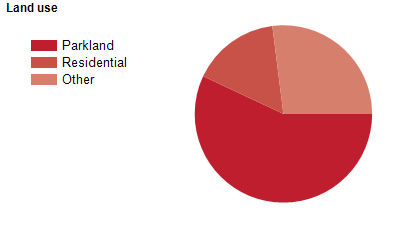 